Постановка на учет и направление детей в образовательные учреждения, реализующие образовательные программы дошкольного образования.          Услуга «Постановка на учет и направление детей в образовательные учреждения, реализующие образовательные программы дошкольного образования» включена в Перечень типовых государственных и муниципальных услуг, предоставляемых исполнительными органами субъектов Российской Федерации, государственными учреждениями субъектов Российской Федерации и муниципальными учреждениями, а также органами местного самоуправления (утвержден распоряжением Правительства РФ от 18.09.2019 № 2113-р).                        Услугу оказывают:- МК ДОУ Детский сад №1 «Звездочка»;- МК ДОУ Детский сад №2 «Колокольчик»;- МК ДОУ Детский сад №3 «Солнышко»;- МК ДОУ Детский сад «Золотая рыбка».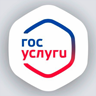 Заполнить электронное заявление на портале ГосуслугПостановка на учет и направление детей в образовательные учреждения, реализующие образовательные программы дошкольного образования (https://www.gosuslugi.ru/)Получатели услугиРодители (законные представители).Как получить услугуЧтобы встать в очередь в детский сад, нужно:Зарегистрироваться на Едином портале государственных и муниципальных услуг.В каталоге услуг выбрать услугу «Запись в детский сад».Выбрать тип получения услуги — «Электронная услуга».Выбрать дошкольное образовательное учреждение по месту вашего жительства.Ваши персональные данные — ФИО, дата рождения, паспортные данные погрузятся из аккаунта вашего личного кабинета на данном Портале. Остается указать степень родства.В следующем пункте указать персональные данные ребенка — ФИО, дату рождения, пол ребенка, серию и номер свидетельства о рождении, номер СНИЛС.Заполнить адрес проживания, по которому зарегистрирован ребенок и адрес пребывания в случае, если они не совпадают.На карте округа выбрать желаемый детский сад. Можно выбрать несколько альтернативных детских садов на случай, если в желаемом детском саду не окажется мест.Указать параметры зачисления — учебный год, с которого планируется отдать ребенка в детский сад, специфику группы, режим пребывания, а также наличие льгот.Загрузить скан-копии всех необходимых документов (на Портале указан перечень).Внимательно проверить введенные данные и подтвердить согласие на обработку персональных данных.После клика по кнопке «Отправить» (Подать заявление), информация отправляется в орган управления образования вашего муниципального района/городского округа по месту жительства.Внимание! После подачи заявления в электронном виде, в течение одного месяца гражданину необходимо обратиться в дошкольное образовательное учреждение Локомотивного городского округа   с оригиналами документов для подтверждения достоверности представленных сведений. Описание  предоставления услуги.           Результатом предоставления муниципальной услуги является:            -  постановка на учет нуждающихся в предоставлении места в муниципальной образовательной организацию и направление в муниципальную образовательную организацию;          - отказ в постановке на учет нуждающихся в предоставлении места в муниципальной образовательной организацию и направление в муниципальную образовательную организацию.Документы, регламентирующие оказание услуги.         1. Административный регламент по предоставлению услуги «Постановка на учет и направление детей в образовательные учреждения, реализующие образовательные программы дошкольного образования», утвержден постановлением администрации Локомотивного городского округа от 29.12.2020 года № 60. (ссылка на регламент: Административный регламент по ДОУ - Официальный сайт администрации Локомотивного городского округа Челябинской области (zato-lokomotivny.ru).          2.  Федеральный закон от 29 декабря 2012 г. № 273-ФЗ «Об образовании в Российской Федерации».           3. Федеральный закон от 27.07.2010 № 210-ФЗ «Об организации предоставления государственных и муниципальных услуг»;           4. Приказ Минпросвещения России от 15 мая 2020 г. № 236 «Об утверждении Порядка приема на обучения по образовательным программам дошкольного образования»;            5. Приказ Минобрнауки России от 28 декабря 2015 г № 1527 «Об утверждении Порядка и условий осуществления перевода обучающихся из одной организации, осуществляющей образовательную деятельность по образовательным программам дошкольного образования, в другие организации, осуществляющие образовательную деятельность по образовательным программам соответствующих уровня и направленности  6. Приказ Минпросвещения России от 31 июля 2020 г. № 373 «Об утверждении Порядка организации и осуществления образовательной деятельности по основным общеобразовательным программам - образовательным программам дошкольного образования» (в части количества детей в отдельных группах или отдельных образовательных организациях);